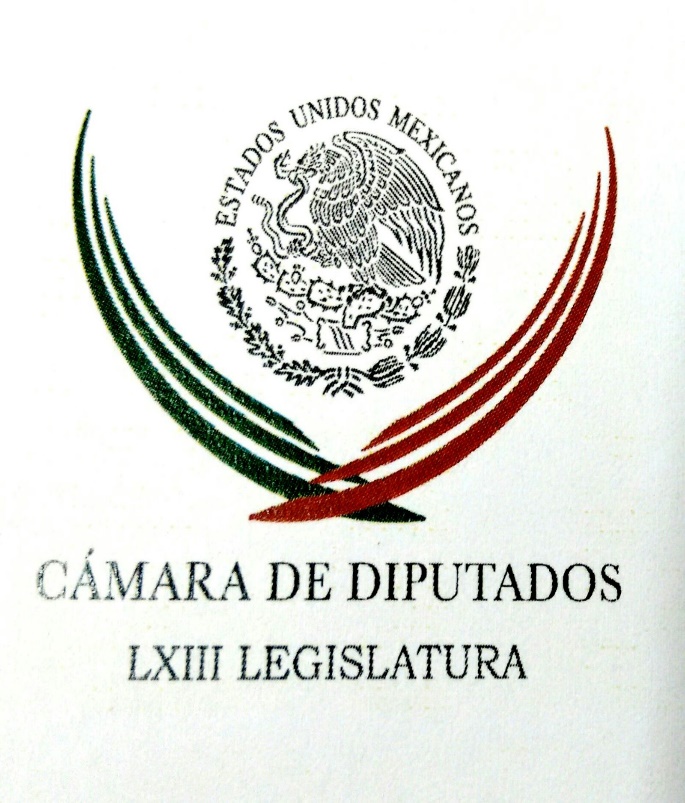 Carpeta InformativaPrimer CorteResumen: Marko Cortés: Se debe dar marcha atrás a pase automático de fiscal generalMorena no votó por mesa directiva por acuerdos previos de los otros partidos: Rocío NahleNo es posible votar por Raúl Cervantes, no me preocupa que me echen del PAN: LavalleRicardo Anaya no votó ley sobre Fiscalía; había pedido licencia PANEs primordial comenzar agenda del Frente Amplio: Alejandra BarralesDiscutirá hoy PRD avances del FAD y suspensión de militantes No a las renuncias ni expulsiones, es tiempo de la unidad en el PAN: Moreno ValleTrump pondrá fin a programa "Dreamers", da 6 meses al Congreso para reemplazarlo04 de septiembre de 2017TEMA(S): Trabajo Legislativo FECHA: 04/09/2017HORA: 06:49 AMNOTICIERO: Fórmula Detrás de la NoticiaEMISIÓN: Primer CorteESTACION: 104.1 FMGRUPO: FórmulaMarko Cortés: Se debe dar marcha atrás a pase automático de fiscal generalRicardo Rocha (RR), conductor: Y ahora de viva voz Marko Cortés, coordinador de la Fracción Parlamentario del PAN en la Cámara de Diputados, mira te lo pregunto así diputado, francamente qué fue lo que paso, por qué se da esta ruptura al interior del PAN, es nada más la disputa por los cargos en la presidencia del Congreso, particularmente en el Senado, es la disputa por la continuidad o no del señor Raúl Cervantes como procurador y como fiscal, o es la disputa por la candidatura a la presidencia Marko Cortés, de tu propio partido entre “Calderonistas” y “Anayistas”, qué está pasando en el PAN Marko. Marko Cortés (MC), coordinador de la Fracción Parlamentaria del PAN en la Cámara de Diputados: Qué tal Ricardo, primero muy buenos días. RR: Buen día. MC: En Acción Nacional lo que tenemos es una convicción, de que el Sistema Nacional Anticorrupción, la Reforma Constitucional que se votó en el 2013, que funciona, lo que queremos es que todas las leyes secundarias que estuvimos discutiendo ya en nuestra legislatura, por más de un año, con el respaldo de la sociedad, que funcione. Faltan eslabones muy importantes en esta cadena del Sistema Nacional Anticorrupción, y es el fiscal general y es el fiscal anticorrupción y aquí lo que la sociedad debe saber es que el Gobierno Federal Ricardo, pretende nombrar un fiscal general por 9 años. Todo el sexenio que viene y una parte del próximo sexenio, esto es inadmisible, es inaceptable y además que quieran poner al que fue el director jurídico del CEN del PRI, el responsable jurídico de la campaña priista de Enrique Peña Nieto es el senador priista, el presidente de la mesa directiva y además un perfil que no nos ha dejado satisfechos de cómo se ha desempeñado como procurador general de la República, ese es el tema. RR: Ahora cuáles son los escenarios que den ustedes y la repercusión que tiene en este debate, evidencia al interior del partido Marko. MC: No, el tema es que el PRI gobierno se metió a nuestro partido, quiso influir en las decisiones internas de nuestro partido y eso es lo que no podemos aceptar tampoco, en su desesperación el gobierno federal, Ricardo, de querer poner al fiscal carnal, entonces quiso meterse y dividir la bancada en el Senado de la República y esto es inaceptable, quiso tener amarrado los tres votos que requiere para la aprobación del fiscal, entonces es por eso que en el Partido Acción Nacional ese hecho no lo podemos aceptar. RR: Algo más que quieras puntualizar por ahora, nos queda un minuto, algo que no te haya preguntado sobre el actual momento que está viviendo tu partido a reserva de que ese espacio se queda abierto como siempre Marko Cortés. MC: Mira Ricardo hoy el Congreso de la Unión está viviendo una crisis difícil por ese intento del gobierno de poner el fiscal general a modo, nosotros en la Cámara de Diputados hemos dicho con absoluta claridad que nos resistiremos a que nombren la mesa directiva, mientras no se corrija el transitorio envenenado que permite el pase automático del procurador. Nosotros lo hemos dicho, se debe dar marcha atrás a este pase automático y vamos a estar en resistencia en la Cámara de Diputados hasta que estos se logren, porque si no Ricardo simplemente seria para toda la gente, darle atole con el dedo en lo que fue la creación del Sistema Nacional Anticorrupción. RR: Marko Cortés, coordinador de la fracción del PAN en la Cámara de Diputados, sabes que este espacio se queda abierto, te insisto y estamos en contacto, gracias. MC: Al contrario Ricardo, muy buen día, un abrazo. RR: Buen día. Duración: 04’ 04” bmj/mTEMA(S): Trabajo LegislativoFECHA: 04/09/2017HORA: 08:47NOTICIERO: Enfoque NoticiasEMISIÓN: Primer CorteESTACION: OnlineGRUPO: Enfoque Morena no votó por mesa directiva por acuerdos previos de los otros partidos: Rocío NahleEn entrevista con Enfoque Noticias, Rocío Nahle, coordinadora de los diputados de Morena, señaló que la ley marca que el 5 de septiembre es la fecha límite para nombrar a la nueva mesa directiva, por lo que mañana se estará abordando el tema en la junta de coordinación política.Explicó que no se ha podido transitar porque en el Senado hay un asunto sobre el nombramiento del fiscal general, el cual es independiente, sin embargo, se está pidiendo que se derogue una ley que el propio Ricardo Anaya impulsó.Añadió que Morena fue el único partido que no votó a favor de la mesa directiva los dos años anteriores, porque PRI, PAN y PRD ya tenían acuerdos previos. ar/m INFORMACIÓN GENERALTEMA(S): Información GeneralFECHA: 04/09/2017HORA: 08:19NOTICIERO: FórmulaEMISIÓN: Primer CorteESTACION: OnlineGRUPO: Fórmula0No es posible votar por Raúl Cervantes, no me preocupa que me echen del PAN: LavalleEl senador panista, Jorge Luis Lavalle aseguró que no le preocupa que lo echen del PAN por haber votado por Ernesto Cordero para presidir la Mesa Directiva del Senado de la República, posición contraria a la mayoría de su bancada, y agregó que volvería a votar por su compañero. Entrevistado en el espacio informativo de Ciro Gómez Leyva, el senador, quien fue uno de los cinco legisladores que votó por Cordero Arroyo, dijo que le extraña la forma autoritaria en que se está conduciendo el partido y que serán claros ante los chantajes y amenazas de la dirigencia del PAN. Indicó que la dualidad de Ricardo Anaya, como presidente del partido y aspirante a la candidatura presidencial no genera condiciones para que el PAN resuelva estos asuntos. Sobre el nombramiento del fiscal y si estaría en favor del paso automático del actual procurador, Raúl Cervantes, el senador dijo que más allá del pase es una ley que está congelada no solamente por este tema sino porque hay que hacer cambios y modificaciones a la ley. Insistió en que tanto él como cuatro de sus compañeros de bancada han expresado que no están de acuerdo con el pase, tema que calificó como una "cortina de humo" por parte del presidente del PAN para desviar la atención de los escándalos que recientemente se han difundido en algunos medios de comunicación, respecto a sus bienes. "No es posible votar por Raúl Cervantes, no es posible", indicó al tiempo que precisó que si se vota a favor será con las modificaciones a las "fallas estructurales" que aún presenta la minuta. Advirtió que no se debe permitir que se ponga en crisis al legislativo con un tema que no tiene que ver con Senado, "no estamos de acuerdo y ya que dejen de mezclar las cosas con la gobernabilidad del Senado". A pregunta expresa sobre si teme que lo echen del partido respondió: "no, para nada. De hecho estoy totalmente tranquilo, estoy seguro de que lo que hice fue lo correcto. Voté y volvería a votar por un panista, del cual me siento orgulloso, es un panista que ha sido secretario de Hacienda, de Desarollo Social, que ha dado grandes batallas por el PAN y que nunca ha dado una sola muestra de que no sea un panista libre", aseguró. Duración 0’00’’, nbsg/m. TEMA(S): Información GeneralFECHA: 04/09/2017HORA: 08:11NOTICIERO: Excélsior OnlineEMISIÓN: Primer CorteESTACION: OnlineGRUPO: ExcélsiorAnaya actúa como dictador de Venezuela, si no estás con él, te extermina: GilRicardo Anaya se conduce como un dictador, afirmó Roberto Gil Zuarth sobre el líder nacional del PAN. “Anaya actúa como un dictador de Venezuela, si no estás con él, te extermina”, precisó.El senador insistió en que Ricardo Anaya “es el factor de división en el PAN… tiene secuestrada a la Cámara de Diputados”; por lo que advirtió que se van a defender. “Ya empezó el proceso de expulsión y nos vamos a defender”.En entrevista televisiva indicó que ningún otro presidente del partido en la historia de Acción Nacional había “dividido a tal extremo a los militantes”.Y puntualizó:Queremos que Ricardo Anaya deje en paz al Partido Acción Nacional”.Insistió en que las acciones que ha emprendido Anaya fue lo que creó la cortina de humo del Fiscal.Por la ambición de Ricardo Anaya estamos perdiendo la posibilidad de ganar la presidencia en 2018… Muchos panistas tienen miedo de que los expulsen del partido”. ar/m TEMA(S): Información GeneralFECHA: 04/09/2017HORA: 08:27NOTICIERO: FórmulaEMISIÓN: Primer CorteESTACION: OnlineGRUPO: Fórmula0Si Peña impone a Cervantes, procurador quedaría debilitado y estigmatizado: CastañedaA decir del ex canciller Jorge Castañeda si el presidente Enrique Peña Nieto logra imponer como fiscal general de la República a Raúl Cervantes, el hoy procurador general de la República quedaría estigmatizado y debilitado.Castañeda señaló que se está dando el mismo rechazo en la sociedad mexicana, en los partidos políticos y otros sectores, al que se dio cuando trataron de nombrar a Raúl Cervantes Ministro de la Suprema Corte de Justicia de la Nación.En el noticiero "Ciro Gómez Leyva por la mañana", Jorge Castañeda señaló que, resulta "tan evidente el rechazo" al nombramiento de Cervantes como fiscal general, que si "lo pudiera imponer, va a quedar tremendamente debilitado, estigmatizado".Agregó que el próximo Presidente o mayoría en el Senado podría quitar del cargo a Raúl Cervantes de la Fiscalía General de la República. Duración 0’00’’, nbsg/m. TEMA(S): Información GeneralFECHA: 04/09/2017HORA: 06:024 AMNOTICIERO: Fórmula OnlineEMISIÓN: Primer CorteESTACION: OnlineGRUPO: FórmulaRicardo Anaya no votó ley sobre Fiscalía; había pedido licencia PANEl dictamen de la Ley Orgánica de la Fiscalía General, aprobado en la Cámara de Diputados en diciembre de 2014, no contó con el voto favorable del ahora presidente nacional del PAN, Ricardo Anaya Cortés, quien entonces había pedido licencia a su cargo de diputado, aseguró la dirigencia nacional de ese partido.En un comunicado de cuatro puntos, el Partido Acción Nacional (PAN) se refirió a la votación de la reforma política-electoral de 2013 y enfatizó que fue votada favorablemente por la totalidad de los senadores esa fuerza política y por 110 de los entonces 114 diputados. "En aquel momento, se consideró un enorme avance dotar de autonomía constitucional a la Procuraduría General de la República y transformarla en una Fiscalía General. Lamentablemente no fue materia del debate el tema del llamado pase automático", sostuvo.El PAN enfatizó que el proceso legislativo permite rectificar, por lo que llamó a todos los legisladores, "y muy especialmente a los del PAN, para que se elimine el pase automático del actual procurador a fiscal general, y se garantice una Fiscalía apartidista e independiente". bmj/mTEMA(S): Información GeneralFECHA: 04/09/2017HORA: 07:35NOTICIERO: Enfoque NoticiasEMISIÓN: Primer CorteESTACION: OnlineGRUPO: Enfoque Es primordial comenzar agenda del Frente Amplio: Alejandra BarralesEn entrevista con Enfoque Noticias, la presidenta del PRD, Alejandra Barrales, señaló que no hay ninguna prórroga, por lo que continuará hasta dejar avanzado el Frente Amplio, el cual fue aprobado ayer durante el consejo nacional del partido.En este sentido, dijo que hoy el PAN hará sus propios ejercicios para ratificar el Frente, lo cual significa que se está en condiciones de formalizar y abrir el espacio para los ciudadanos.Señaló que ahora van por la construcción de una agenda nacional, por lo que el Frente Amplio recorrerá los estados del país.  Finalmente, reiteró que el PRD no tiene veto para nadie respecto a su candidatura a la jefatura de Gobierno de la Ciudad de México. ar/m TEMA(S): Información General FECHA: 04/09/17HORA: 13:05NOTICIERO: El UniversalEMISIÓN: Segundo CorteESTACIÓN: OnlineGRUPO: El Universal0PRD aprueba suspensión de derechos partidistas a militantes que apoyen a AMLOLos consejeros nacionales del PRD aprobaron que aquellos militantes que acudieron a un acto de apoyo a Andrés Manuel López Obrador este domingo o que hayan asistido en ocasiones anteriores a respaldar a Morena sean sancionados con la suspensión de sus derechos partidistas.El punto ya se había aprobado, pero el perredista Jesús Ortega pidió un agregado después de la votación, que hacía referencia al acto en el Monumento a la Revolución en donde perredistas asistieron a apoyar a Andrés Manuel López Obrador, incluso dijo que "apoyaron claramente las intenciones y la estrategia política de otro partido que es contrincante y manifestaron fidelidad y lealtad a un dirigente distinto" al del PRD."Suspender en sus derechos políticos a todas y todos aquellos afiliados al PRD que asistieron el día de hoy o que han asistido en ocasiones anteriores a actos de Morena, esa resolución tenemos que tomarla hoy porque es una situación extraordinaria que no tiene que ver con repetición de estatutos y por eso les pido que agreguen este punto en todo lo que aprobamos anteriormente".En un inicio, el Consejo Nacional del PRD aprobó que aquellos militantes que apoyarán, hagan campaña política o manifestaciones a favor de otros candidatos o partidos y quienes abandonen sus fracciones parlamentarias sean sometidos a un proceso "pronto" ante la Comisión Jurisdiccional del sol azteca, para hacerse acreedores a la suspensión temporal, inhabilitación o cancelación de la membresía.Señalar que este domingo perredistas cómo Víctor Hugo Romo, Carlos Sotelo Pablo Gómez, Leonel Godoy, José Narró Céspedes, Socorro Meza e Ifigenia Martínez, entre otros, acudieron a un acto en apoyo a López Obrador. ys/m.TEMA(S): Trabajo LegislativoFECHA: 04/09/2017HORA: 07:28NOTICIERO: Grupo Fórmula OnlineEMISIÓN: Primer CorteESTACION: OnlineGRUPO: Fórmula Discutirá hoy PRD avances del FAD y suspensión de militantes Además de abordar la consolidación del Frente Amplio Democrático, dará seguimiento al acuerdo para que se proceda a la suspensión de derechos y, en su caso, cancelación de membresía a los militantes que contravengan las disposiciones, estatutos, reglamentos y acuerdos tomados por órganos del partido.El Partido de la Revolución Democrática (PRD) aprobó ayer la convocatoria al Comité Ejecutivo Nacional para discutir los avances relacionados con la conformación del Frente Amplio Democrático y la suspensión de derechos de militantes que contravengan los acuerdos internos del partido del sol azteca. La convocatoria dice que con fundamento en diversos artículos de los estatutos del PRD convoca a la 18 sesión extraordinaria del Comité Ejecutivo Nacional (CEN) para hoy a las 18:00 horas en sus oficinas de Benjamín Franklin, en la colonia Escandón. Entre los puntos del orden del día se encuentran el seguimiento al acuerdo del CEN relativo a la consolidación del Frente Amplio Democrático, seguimiento al acuerdo por medio del cual se mandata al Comité Ejecutivo proceda a la suspensión de derechos y, en su caso, cancelación de membresía a los militantes que contravengan las disposiciones, estatutos, reglamentos y acuerdos tomados por órganos del partido. ar/m TEMA(S): Información General FECHA: 04/09/17HORA: 00.00NOTICIERO: Noticias MVSEMISIÓN: Primer CorteESTACIÓN: OnlineGRUPO: MVS0Secretario de Movilidad de CDMX dejará cargo para apuntalar aspiraciones de ManceraEl secretario de Movilidad, Héctor Serrano, anunció que el próximo 18 de septiembre dejará el cargo para apuntalar a Miguel Ángel Mancera como el que encabece el Frente Amplio Democrático.“Yo como lo he dicho, a partir del 18 de septiembre, me separo del cargo y me dedico de lleno a una actividad política por mi partido en la ciudad y a nivel nacional. Miguel Ángel Mancera, sin duda, para mí sería el ideal para encabezar el proyecto del Frente Amplio y voy hacer todo lo posible para que así sea, para que no haya ningún engaño, desde ahorita lo digo, ese es el objetivo”.Al asistir al Consejo Nacional del PRD, aseguró que su solicitud para separarse del cargo ya fue presentada al jefe de Gobierno.Indicó que tiene propuestas para aspirar a ser senador o diputado, pero primero impulsará una posible candidatura de Mancera. ys/m.TEMA(S): Información General FECHA: 04/09/17HORA: 07:17NOTICIERO: Enfoque NoticiasEMISIÓN: Primer CorteESTACIÓN: OnlineGRUPO: NRM Comunicaciones0No a las renuncias ni expulsiones, es tiempo de la unidad en el PAN: Moreno ValleConsidero que en el PAN no debemos estar hablando ni de renuncias, ni de expulsiones, sino convocar al diálogo, la conciliación y la unidad del partido, afirmó Rafael Moreno Valle en su visita a la entidad.La primera alianza debe ser al interior del partido para después sumarnos con otras fuerzas políticas y lograr el cambio que México necesita, destacó al asistir al informe de la diputada federal Janette Ovando.El presidente de la Comisión Política Nacional de Acción Nacional agregó: en este gran proyecto que estamos presentándoles a ustedes hoy les tenemos la buena noticia de que hace algunas horas el Consejo Nacional del PRD acaba de aprobar la participación en el Frente Amplio Democrático.De la misma manera el Consejo Nacional de Movimiento Ciudadano hace algunas semanas se manifestó en el mismo sentido, informó.Finalmente reiteró que con altura de miras y generosidad se deben enfrentar los retos que el país tiene por delante. ys/m.TEMA(S): Información General FECHA: 04/09/17HORA: 07.03NOTICIERO: Enfoque NoticiasEMISIÓN: Primer CorteESTACIÓN: OnlineGRUPO: NRM Comunicaciones 0Necesaria la transición hacia un nuevo régimen político: Graco RamírezAl participar en el Noveno Pleno Extraordinario del IX Consejo Nacional del Partido de la Revolución Democrática (PRD), el gobernador de Morelos, Graco Ramírez afirmó que esta fuerza de izquierda buscará la transición hacia un nuevo régimen político, que es lo que necesita el país.“Seguiremos construyendo los espacios democráticos y plurales para avanzar hacia el nuevo régimen político, México lo necesita y los perredistas vamos puntuales a la cita”, declaró.Dijo que esta fuerza política ha sido construida por muchas personas y no es el partido de una sola voz, de un pensamiento, de un dedito en donde se hace solo lo que dice ese dedito. Eso es la expresión de la crisis política que vive esta fuerza política y otras en el país.Graco Ramírez consideró que las crisis también deben verse como oportunidad de cambio, y recordó que fue el PRD el que orgullosamente contribuyó a la alternancia política.Por su parte, la líder nacional del PRD, Alejandra Barrales aseguró que en 2018 este órgano político habrá de construir una alternativa para los mexicanos. “Hemos discutido y confirmado la importancia, la viabilidad de llamar a un Frente Amplio Democrático (FAD) con todas las fuerzas de oposición y particularmente con los ciudadanos”.Afirmó que esta convocatoria para conformar el FAD, pone nerviosos a otras fuerzas políticas, mismas que apuestan a que este plan no prospere, al tiempo que solicitó parar con las simulaciones, y que los que se quieran ir, que se vayan, pero que no se tarden mucho, porque los que se queden van a impulsar eta propuesta.  “Agradeceremos que lo hagan deprisa porque vamos a trabajar fuerte, rápido”. ys/m.TEMA(S): Información GeneralFECHA: 04/09/2017HORA: 07:20NOTICIERO: FórmulaEMISIÓN: Primer CorteESTACION: OnlineGRUPO: Fórmula0Trump pondrá fin a programa "Dreamers", da 6 meses al Congreso para reemplazarloWASHINGTON - El presidente Donald Trump decidió poner fin al programa que le da acceso a permisos de trabajo a quienes ingresaron ilegalmente a Estados Unidos siendo niños, pero le dará al Congreso hasta seis meses para que encuentre una legislación alternativa, dijeron el domingo dos fuentes conocedoras del tema.Trump decidió retrasar la entrada en vigencia de su decisión de poner fin al programa Consideración de Acción Diferida para los Llegados en la Infancia (DACA, por su sigla en inglés), que protege a cerca de 800.000 jóvenes de la deportación, para dar tiempo a los legisladores a impulsar una ley que lo reemplace, sostuvieron las fuentes.El programa también autoriza a los beneficiados, conocidos como "Dreamers", a pedir permisos de trabajo.La decisión, que será anunciada el martes, busca aplacar a las dos partes en el debate migratorio en momentos en que Trump también debe lidiar con el programa nuclear de Corea del Norte y la recuperación de Houston tras el paso del huracán Harvey.Cuando era candidato Trump prometió dejar sin efecto el programa de inmediato, pero una vez en la Casa Blanca encontró una férrea oposición que incluye a miembros de su propio partido republicano. El líder de la Cámara de Representantes, Paul Ryan, instó el viernes a Trump a no derogar el programa creado bajo el mandato de su predecesor, el demócrata Barack Obama.La base que respalda a Trump seguramente no estará contenta con la decisión que se anunciará en la semana. Durante la campaña, el candidato convirtió a la inmigración ilegal en un tópico central de su discurso y, desde que asumió el poder en enero, la cantidad de deportaciones aumentó con fuerza.Pero los empresarios dicen que los inmigrantes hacen una contribución económica importante y destacan que poner fin al programa impactaría el crecimiento. Duración 0’00’’, nbsg/m. TEMA(S): Información General FECHA: 04/09/17HORA: 00:00NOTICIERO: Noticias MVSEMISIÓN: Primer CorteESTACIÓN: OnlineGRUPO: MVS0G-7 endurecerá medidas para frenar programa nuclear de Corea del NorteEl Grupo de los Siete países más ricos del mundo (G7) condenó este lunes la más reciente prueba de misiles de Corea del Norte y se comprometió a tomar nuevas acciones para lograr que el estado asiático abandone su programa nuclear.La condena fue expresada a través de un comunicado emitido por Italia, que actualmente ostenta la presidencia rotativa del G-7, y fue firmada por líderes de Canadá, Francia, Alemania, Japón, Reino Unido, Estados Unidos, la Unión Europea y el Consejo Europeo."Corea del Norte debe cumplir inmediata y plenamente con todas las resoluciones relevantes del Consejo de Seguridad de la ONU y abandonar todos los programas nucleares y de misiles balísticos por completo, de manera verificable e irreversible", dijo el comunicado. "Estamos listos para fortalecer las medidas destinadas a lograr esos objetivos y llamamos fuertemente al Consejo de Seguridad de la ONU a cumplir con sus responsabilidades y trabajar hacia la adopción de una nueva y efectiva resolución, que incluya medidas más enérgicas", señaló el comunicado. ys/m.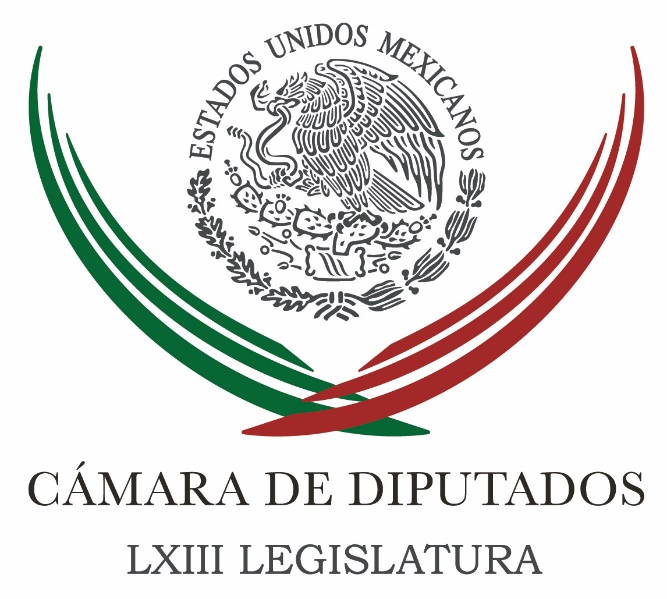 Carpeta InformativaSegundo CorteResumen:Jorge Carlos Ramírez Marín: Decisión de Raúl Cervantes está fuera de la Cámara de DiputadosJesús Zambrano: No integración de la Mesa Directiva de la Cámara de DiputadosPersiste incertidumbre en San Lázaro; está al borde de la parálisis, admitenMéxico va en la ruta correcta, destaca diputada Carolina ViggianoFrente Amplio "va viento en popa" en la ciudad, afirma diputado panistaCordero y sus senadores ya no son parte del PAN: Herrera
Critican senadores a Cervantes por FerrariPresidente Peña Nieto destaca avances en política socialOsorio Chong pide a legisladores acuerdo sobre designación de Fiscal GeneralPRI aprovecha vulnerabilidad del PAN, afirma Margarita ZavalaLunes 04 de septiembre 2017TEMA(S): Trabajo LegislativoFECHA: 04/09/2017HORA: 07:53 AMNOTICIERO: Noticias MVSEMISIÓN: Segundo CorteESTACION: 102.5 FMGRUPO: MVS ComunicacionesJorge Carlos Ramírez Marín: Decisión de Raúl Cervantes está fuera de la Cámara de DiputadosLuis Cárdenas (LC), conductor: Qué cosa lo que está sucediendo en la Cámara de Diputados. Decía Marko Cortés que no es contra Jorge Carlos Ramírez, que simplemente es un asunto por el fiscal general de la Nación que se encuentra en discusión en el Senado. ¿Qué está sucediendo? No dejan conformar Mesa Directiva. Jorge Carlos Ramírez (JCR), diputado priista: Veo que el PAN está ejerciendo un recurso político y se trata de un momento muy importante para la Cámara de Diputados. No se podrá constituir sin las dos terceras partes y el PAN está muy consciente de que ese carácter sólo lo podrá tener con la votación de los panistas. No prejuzgo las razones, son los recursos de un partido, independientemente nos guste o no porque se trata de una presión política. No es la primera vez que pasa, pero el tema a discusión está fuera de la Cámara de Diputados, es otra Cámara. Los senadores reivindicaron la autonomía que tienen sobre ese tema, dijeron que no permitirán intromisiones de los diputados. Es una situación compleja y delicada. LC: ¿No fue un error bloquear a Morena? JCR: No es algo que dependa de un cálculo matemático; en este caso, los que se reincorporan al Verde, la mayoría, ya eran verdes. Hay que reconocer lo que cada fuerza realmente aporte a la Cámara de Diputados y en este caso, Morena también tendrá la oportunidad de reivindicar la posición que le toque en Diputados, en las que dependan del número de legisladores que tengan. No creo que haya afectado. LC: Marko Cortés dijo que no va a soltar el tema hasta que se corrija el transitorio del pase automático. LC: Ha dicho César Camacho que es un berrinche que ha terminado por reventar en la Cámara. Si no hay Mesa Directiva para mañana, algo inédito, ¿qué pasará en la Cámara de Diputados? Máxime en un momento tan importante, como es la discusión del presupuesto, ¿a qué nos enfrentaríamos? JCR: Es una situación no prevista en la ley; se pueden aplicar varias hipótesis: debe funcionar una mesa de decanos, algún tipo de acuerdo parlamentario puede extender la función de la Mesa Directiva actual. No podemos hacer nada que tenga validez legal, como recibir el Paquete Económico el 8 de septiembre, sin que se haya instalado una Mesa Directiva. Todos los partidos tenemos que hacer uso de los recursos políticos que tenemos, pero creo que sin Cámara de Diputados nos estamos limitando, hay muchos más recursos políticos que ejercer con el Congreso en funciones que la Cámara de Diputados sin funcionar. Le aprecio a Marko el detalle de decir "no es con Jorge Carlos", pero tenemos que hacer juntos una reflexión porque es el inicio de un año de por sí muy complicado a partir de los eventos electorales que nos esperan. LC: ¿Se puede bloquear la discusión del presupuesto por este tema? JCM: Puede no recibirse el Paquete Económico, ni siquiera iniciar la discusión. La discusión se inicia cuando la Cámara recibe el documento del Ejecutivo y lo turna a las comisiones para que empiece su examen. Primero tenemos que dictaminar la Ley de Ingresos y después, tenemos como máximo al 15 de noviembre, para dictaminar el Presupuesto de Egresos. Hoy, dentro de las posibilidades que los partidos tienen, están haciendo un ejercicio de presión política, que está previsto en la ley, aunque en este caso no corresponda a un tema de la Cámara de Diputados. Después del 5 de septiembre ya estaríamos ante una situación crítica. LC: ¿Se prevé hoy un arreglo? JCR: Estaremos hablando a lo largo del día, yo creo que todos estamos en la mejor disposición de contribuir para que el tema se desahogue. No le podemos ofrecer al PAN una salida desde Diputados, tiene que ser una visión integral del tema. Ya hemos conversado sobre el tema, entre diputados estamos preocupados porque estoy seguro que ninguna de las fuerzas políticas de la Cámara, sabiendo los compromisos que tenemos enfrente, está dispuesta a bloquear el inicio del periodo ordinario. LC: Gracias. Duración: 10’ 27” bmj/mTEMA(S): Trabajo Legislativo FECHA: 04/09/2017HORA: 08:13 AMNOTICIERO: Enfoque NoticiasEMISIÓN: Segundo CorteESTACION: 100.1 FMGRUPO: NRM ComunicacionesJesús Zambrano: No integración de la Mesa Directiva de la Cámara de DiputadosLeonardo Curzio en entrevista con Jesús Zambrano, vicecoordinador de los diputados del PRD Leonardo Curzio (LC), conductor: Y vamos a platicar con Jesús Zambrano, es vicecoordinador de los diputados del PRD, diputado, ¿cómo está?, buenos días. Jesús Zambrano (JZ), vicecoordinador de los diputados del PRD: Muy buenos días, Leonardo, con el gusto de saludarte, a sus órdenes. LC: Esto gusto es todo nuestro; a ver, le ruego que le cuente al auditorio ¿cuál es su lectura –si a esto se le puede llamar una crisis- en fin, la no integración de la Mesa Directiva de la Cámara de Diputados? JZ: Mira, estamos todavía en los tiempos contemplados como previsión dentro de la Ley Orgánica de la Cámara de Diputados, es decir, que si no previene la disposición legal, de que si no se llega a un acuerdo para integrar la Mesa Directiva el 1 de septiembre, la que venía fungiendo desde el año anterior, se podría prolongar en su mandato hasta, efectivamente como ahorita lo escuchábamos, el 5 de septiembre, es decir, hasta mañana. Lo que no hay es una previsión de…y si no se llega a ningún acuerdo, es decir, si se mantiene las cosas como están, porque es evidente que están, que se encuentran estancadas por la razón que ya se ha planteado, se ha comentado, la reitero, de que lo que sucedió en el Senado, efectivamente está impactando en la Cámara de Diputados. Y no es algo que digan “Bueno, es un asunto interno del PAN”. No, no es un asunto interno del PAN, tampoco que nos digan, como lo han dicho “Es que es un asunto del Senado que resuelve el Senado, ¿y por qué tiene que impactarnos a nosotros?, no, porque el Congreso de la Unión es un sistema que funciona con dos cámaras revisoras una de la otra, dependiendo de dónde inician una revisión de iniciativas. Entonces lo que nosotros vimos es que el tema del fiscal, aun cuando efectivamente le corresponde expresamente al Senado de la República el tema correspondiente a la necesidad y que ya lo planteó el propio Peña Nieto, presidente de la República, desde hace varios meses, una iniciativa para quitarlo del pase automático del actual procurador al fiscal general de la República por nueve años más. Entonces este asunto les corresponde a ambas cámaras, que está en el Senado instalado, sí, pero luego lo tiene que revisar la Cámara de Diputados; nosotros vamos a presentar mañana, por cierto, una iniciativa que la vamos a llevar al Senado para que la contemplen en paquete, en el sentido precisamente de que precisamente se quite el pase automático. Leonardo, esta es la situación; entonces bueno… LC: Que resulta increíble que lo hayan votado primero, el viernes platicaba con Marko Cortés, digo, los panistas y creo una parte de los perredistas también lo votaron y ahora bueno, pues se han percatado de que no es conveniente, lo cual a mí, yo estoy de acuerdo con eso, no es conveniente que eso ocurra. Pero le pregunto, ¿esto tiene que condicionar la integración de las dos cámaras? JZ: Bueno, lo que está sucediendo hoy es esa realidad, más allá de lo que quisiéramos o de lo que hubiéramos previsto, nosotros desde luego que estamos en la mejor disposición de contribuir a que esto no vaya a llevar a una crisis constitucional, hoy no estamos en eso, repito, porque está previsto que pueda funcionar si está mañana la mesa directiva que estaba funcionando desde el año pasado. ¿Qué va a pasar si no llegamos a un acuerdo? y sí, se entra a una situación en la que van, tienen que entregarse el Paquete Económico en esta semana y tiene que empezar la discusión sobre el mismo, Ley de Ingresos, Paquete de Presupuesto de Egresos, hasta concluir el 15 de noviembre. Yo, pues espero que la razón opere, que tienen la responsabilidad principal de destrabar esto, que es el gobierno y su partido, el PRI, pues tienen que decir “A ver, ¿cómo resolvemos esto, cómo le damos una salida?, aquí está la mejor de las voluntades, vamos a dictaminar”. La propia iniciativa del presidente Peña, que el PRI ya la mandó al basurero, al parecer, pues para… buscamos rescatarla… LC: En octubre la podrían reconsiderar, me dijo Pablo Escudero. JZ: Bueno, puede ser, pero en octubre. LC: Después del proceso de Paquete Económico JZ: ¿Y por qué hasta octubre y entonces cómo vamos a funcionar?, actualmente si la iniciativa de todo el Paquete Económico por Ley, por disposición constitucional llega a la Cámara de Diputados, ¿cómo nos vamos a esperar hasta octubre? Me parece verdaderamente algo irracional, lo digo con todo respecto. LC: Pues así están las cosas trabadas y bueno, pues seguiremos de cerca el proceso; diputado Zambrano, muy agradecido por su punto de vista. JZ: Al contrario, muchas gracias por la oportunidad y muy buenos días. LC: Saludos. Duración: 05’ 07” bmj/mTEMA(S): Trabajo Legislativo FECHA: 04/09/17HORA: 00:00NOTICIERO: Noticias MVS OnlineEMISIÓN: Segundo CorteESTACIÓN: OnlineGRUPO: MVS ComunicacionesPersiste incertidumbre en San Lázaro; está al borde de la parálisis, admitenEn la Cámara de Diputados, persiste la incertidumbre sobre lo que ocurrirá con la Mesa Directiva del recinto, luego de que el Partido Acción Nacional (PAN), el Partido de la Revolución Democrática (PRD) y otras fracciones respaldaran el amago de que no se elegirá a ese órgano de gobierno, hasta que se elimine el “pase directo” al Fiscal General de la República, que se teme, se avalará en “fast track” en el Senado.El presidente de la Junta de Coordinación Política, Francisco Martínez, señaló que los opositores a la imposición del Fiscal General, están en su derecho de presionar a través de una estrategia política, como la de impedir que se instale la nueva Directiva, que será presidida por el Partido Revolucionario Institucional (PRI).Reconoció que si éste martes 5 de septiembre no hay una solución, el Congreso y en particular la Cámara, entrarán en la parálisis, porque la Ley Orgánica del Congreso no prevé ese tipo de circunstancias.“Sí, propiamente no hay, constitucionalmente hablando ninguna solución al problema y sí, efectivamente se hablaría de una especie de parálisis”, dijo.Avalar el “pase automático” al procurador Raúl Cervantes por nueve años es inadmisible, apuntó el legislador por Oaxaca, ya que es el equivalente a garantizar la impunidad a quienes han cometido actos de corrupción durante el actual sexenio.“Todo apunta a que en la Cámara de Senadores se ha preparado el terreno para votar de manera automática ese pase. Nosotros vemos que es importante dar una respuesta política porque le va a perjudicar al país, son nueve años en los que estaría un Fiscal de encubrimiento o de posible encubrimiento a la corrupción cometida durante todo este sexenio”, alertó.“No es un tema menor, no se trata de paralizar las actividades en la Cámara, se trata de utilizar un recurso que es políticamente legítimo”, agregó.Explicó que si la Mesa Directiva no se instala propiamente a más tardar este martes 5 de septiembre, como marca el Artículo 17 de la Ley Orgánica del Congreso, ese órgano parlamentario no podría funcionar.Esto provocaría que las actividades se suspendan hasta que haya una solución, y por ende, no se podría dar formalmente por recibido ni turnar a comisiones el paquete económico del 2018, que el Ejecutivo Federal debe entregar a más tardar, el próximo viernes 8 de septiembre.Lo que también podría suceder, agregó el coordinador de los perredistas en San Lázaro, es que la mayoría del Partido Revolucionario Institucional (PRI) opte por utilizar nuevamente a un órgano de gobierno como la Secretaría General, a cargo del secretario Mauricio Farah, para recibir el proyecto de Presupuesto de Egresos.Aunque ese procedimiento sería irregular, tal y como fue la entrega del texto del Quinto Informe de Gobierno del Presidente de la República, protagonizada por el Subsecretario de Enlace Legislativo de la Secretaría de Gobernación (Segob) y el propio secretario Farah, pese a que la presidenta de la Mesa Directiva, la diputada panista Guadalupe Murguía estaba en funciones y se encontraba presente en el recinto parlamentario. ys/m.TEMA(S): Trabajo Legislativo FECHA: 04/09/17HORA: 9:14 AMNOTICIERO: Notimex OnlineEMISIÓN: Segundo Corte  ESTACION: Online GRUPO: Notimex México va en la ruta correcta, destaca diputada Carolina ViggianoLa diputada federal del PRI, Carolina Viggiano afirmó que con el gobierno del presidente Enrique Peña Nieto, México se encuentra mejor que hace cinco años en prácticamente todos los rubros y las cifras dan cuenta de ello. Al realizar un análisis del Quinto Informe del titular del Ejecutivo federal, la legisladora hidalguense sostuvo que las cifras hablan y muestran que se va por la ruta correcta. Apuntó que por primera vez en 20 años, México exporta más alimentos al mundo, que los que tenemos que traer de otros países, y somos el doceavo país productor de alimentos en el mundo.La legisladora destacó que México es uno de los países con mayor diversidad de flora y fauna del mundo, por ello, como nunca antes, se ha mostrado el compromiso con el medio ambiente, "hoy tenemos tres veces más áreas protegidas que en 2012, es decir, 90 millones de hectáreas". En materia de Turismo, resaltó que México pasó del lugar número 14 al octavo país más visitado del mundo, gracias a que en estos cinco años aumentó 50 por ciento el número de turistas internacionales que visitan el país, pasando de 23 millones, en 2012, a 35 millones en 2016. Carolina Viggiano destacó también que en cinco años, cuatro millones de familias se han beneficiado para adquirir una nueva vivienda, o bien mejorar su casa, y así tener condiciones dignas y óptimas para el desarrollo de su familia, y no en desarrollos de un solo cuarto o alejados de sus centros de trabajo, como ocurrió en los sexenios anteriores. Sostuvo, además, que con el Nuevo Modelo Educativo, la educación se ha convertido en la fuerza transformadora de México, pues entre otras cosas, se multiplicó casi por cuatro el número de Escuelas de Tiempo Completo pasando de seis mil 708 en 2012 a 25 mil actualmente. Más aún, resaltó que entre diciembre de 2012 y julio de 2017 se han generado casi 2.9 millones de empleos formales, más del doble que en el sexenio anterior. "Sólo basta analizar el informe para encontrar un común denominador en estos cinco años de la administración del presidente Peña Nieto: las cifras hablan". gh/mTEMA(S): Información GeneralFECHA: 04/09/17HORA: 13:44 PMNOTICIERO: Notimex Online EMISIÓN: Segundo CorteESTACION: Online GRUPO: NotimexFrente Amplio "va viento en popa" en la ciudad, afirma diputado panistaEl Frente Amplio Democrático "va viento en popa" en la Ciudad de México, aseguró el coordinador de la bancada panista en la Asamblea Legislativa capitalina, Jorge Romero Herrera. Adelantó que a nivel nacional, espera que hoy, durante la Comisión Permanente del Partido Acción Nacional (PAN), este instituto político irá por mayoría contundente por el frente amplio democrático, puesto que no se trata de un proyecto local, sino nacional. Rechazó que el frente sólo tenga que ver con "sumar canicas" para ganar un juego, sino que se está planteando construir un programa gubernamental para realizar un cambio de régimen, a través de un gobierno de coalición. Destacó que de concretarse el gobierno de coalición, no sólo existirían pesos y contrapesos entre el Legislativo y el Ejecutivo, sino que el propio Ejecutivo, al estar conformado por diversas fuerzas políticas, también abre la posibilidad de lograr acuerdos y que no se traben decisiones. Explicó que en la capital del país se tiene avanzado un amplio consenso, donde estarán integrados no sólo el Partido de la Revolución Democrática (PRD), y el PAN, sino que se sumarían otras fuerzas. Resaltó que el PRD a nivel nacional ya dio el primer paso al aprobar por amplia mayoría en su asamblea la conformación un frente amplio democrático, por lo que, insistió, tocará al PAN decidir este lunes su unión, cosa que, adelantó, se hará por mayoría contundente. En entrevista, declaró que la supuesta división en el interior del PAN en el Senado, no repercute en la capital del país, pues se trata de cuatro senadores que decidieron contravenir una decisión mayoritaria de su grupo parlamentario, lo que por estatutos es sancionado, incluso con la expulsión del partido. gh/mTEMA(S): Información GeneralFECHA: 04/09/2017HORA: 10:54 AMNOTICIERO: Milenio OnlineEMISIÓN: Segundo CorteESTACION: OnlineGRUPO: MilenioCordero y sus senadores ya no son parte del PAN: Herrera
Los legisladores que votaron a favor de que Ernesto Cordero presida la Mesa Directiva del Senado ya no forman parte de la bancada panista, más allá de lo que resuelvan los órganos partidarios, Fernando Herrera, coordinador del grupo parlamentario, que en adelante queda conformado con 33 panistas.Las sanciones se centrarán en Ernesto Cordero, Javier Lozano, Roberto Gil, Jorge Luis Lavalle y Salvador Vega Casillas. El líder panista advirtió que no se normalizará la situación en el Congreso y la gobernabilidad mientras no haya un compromiso de PRI de aprobar la reforma al artículo 102 constitucional, que elimina el pase automático de procurador general de la República a la Fiscalía General de la República. Respecto a si se mantiene en pie la guerra declarada de PAN contra PRI, dijo que van a trabajar en comisiones, pero hasta que no se discuta la eliminación del candado del pase automático, “no vamos a ver las agendas”. - ¿Qué el PRI saque los pendientes con sus aliados? - Así es. Acción Nacional confía en que haya sensatez de parte del Ejecutivo y entienda que este tema va a atorar los demás asuntos y el diálogo parlamentario, porque para nosotros es el de la más alta prioridad. En entrevista, Fernando Herrera se refirió a la sesión del pasado jueves en el Senado, en la que PRI y los otros partidos eligieron a Cordero en la presidencia, aun cuando no era la propuesta oficial de la bancada. El coordinador de los senadores señaló que en los próximos días van a decidir qué se tiene que hacer y ahí está el partido para resolver esos casos. “Yo, por lo pronto, tengo una bancada con 33 senadores que trabajan en armonía, participando intensamente en la construcción de esa agenda que se está planteando para este periodo. - Es decir que aunque ellos formen parte del PAN, ya no van a ser convocados al grupo.- Pues ellos se pusieron del otro lado, de lado del PRI. Yo entiendo que sesionarán en otro lugar, pero con nosotros ya no. Fernando Herrera urgió a los priistas a destrabar la iniciativa presidencial que elimina el pase automático del procurador Cervantes a la Fiscalía General por un periodo de nueve años, en vez de endosársela al líder nacional del PAN, Ricardo Anaya, porque había otras circunstancias en 2013, cuando se aprobó. Hoy el propio Ejecutivo quiere corregirla. Sin embargo, acusó que el PRI quiere invalidarla para dar un albazo con una ley, en vez de discutir la iniciativa de Peña Nieto. Fernando Herrera recordó que cuando Acción Nacional votó la reforma que crea un fiscal transexenal de nueve años, se había firmado el Pacto por México, pero después vinieron los escándalos de corrupción de los gobernadores, de la concesión del tren México-Querétaro, el escándalo de OHL y otros como el reciente de Emilio Lozoya con Odebrecht. “Diría que eso lastimó la confianza y generó un ambiente que hace inviable que (Raúl) Cervantes sea el fiscal general, sobre todo cuando ha quedado a la vista que el gobierno de México no ha actuado contra los gobernadores, por ejemplo... han sido autoridades internacionales las que los han perseguido y atrapado. “Por eso es importante que se recupere este espacio de confianza con un proceso abierto y con la designación de un fiscal general que genere confianza a la mayoría de los mexicanos”. - ¿Sólo así regresará la normalidad a las cámaras, las cuales atraviesan una polarización? - Así es. Eso ayudará de una manera importante a la gobernabilidad y, desde luego, en la convivencia de todas las fracciones parlamentarias. Eliminar el pase automático se convierte en una urgencia. ar/m TEMA(S): Información General FECHA: 04/09/17HORA: 00:00NOTICIERO: Noticias MVS OnlineEMISIÓN: Segundo CorteESTACIÓN: OnlineGRUPO: MVS ComunicacionesInformarán a Comisión Permanente del PAN de solicitudes de expulsión de senadoresEste lunes, informarán a los integrantes de la Comisión Permanente del PAN de las solicitudes de expulsión de las filas del partido y suspensión de sus derechos como militantes de los senadores Javier Lozano Alarcón, Salvador Vega Casillas, Roberto Gil Zuarth, Jorge Luis Lavalle Maury y Ernesto Cordero, por contravenir las disposiciones de su bancada, no apoyar a Adriana Dávila y Laura Rojas para que ocuparán la Mesa Directiva del Senado y aprobar la imposición del PRI.Las solicitudes provienen de los Comités Directivos Estatales del PAN de Tlaxcala, Campeche, Michoacán, Estado de México y la Ciudad de México, las cuales fueron turnadas a la Comisión de Quejas, quien deberá garantizar el derecho de audiencia a los señalados y decidir la sanción que corresponda, la cual puede ir desde separarlos de la bancada, suspender sus derechos partidistas hasta una posible expulsión. Además, en el encuentro que se realizará en la sede nacional del PAN se tendrá como tema principal determinaciones sobre el Frente Amplio Opositor, después de que este domingo el Consejo Nacional del PRD aprobará su participación en alianzas. ys/m.TEMA(S): Información GeneralFECHA: 04/09/2017HORA: 12:21 PMNOTICIERO: 20 Minutos OnlineEMISIÓN: Segundo CorteESTACION: OnlineGRUPO: 20 MinutosSenadora perredista respalda formación de Frente Amplio DemocráticoLa senadora perredista Angélica de la Peña Gómez respaldó la resolución del Consejo Nacional de su partido para conformar un Frente Amplio Democrático con el PAN y el Movimiento Ciudadano, a fin de competir unidos en las presidenciales de 2018. "La situación del país nos obliga a replantear un nuevo régimen que estará sustentado en un gobierno de coalición, de tal manera que es una decisión totalmente innovadora", afirmó la también presidenta de la Comisión de Derechos Humanos del Senado. La legisladora lamentó la renuncia de Dolores Padierna y René Bejarano a las filas del PRD después de 30 años de militancia y dijo que ambos personajes no pudieron superar su dependencia a Andrés Manuel López Obrador. "Sabemos que René, cuando regresa al PRD, siempre añoró estar cerca de Andrés Manuel, esa es la verdad. Creo que ahora ya lo perdonó, vuelven a reconciliarse", dijo en entrevista. "Yo lamento mucho que no hayan podido lograr superar esa dependencia con Andrés", insistió De la Peña, quien descartó que con la salida de Bejarano y Padierna el PRD se vaya a desfondar. bmj/mTEMA(S): Trabajo LegislativoFECHA: 04/09/2017HORA: 13:50 PMNOTICIERO: Reforma OnlineEMISIÓN: Segundo CorteESTACION: OnlineGRUPO: ReformaCritican senadores a Cervantes por FerrariIntegrantes de la Comisión Anticorrupción del Senado criticaron que el Procurador General de la República, Raúl Cervantes, haya emplacado un Ferrari de casi 4 millones de pesos en un domicilio fantasma de Morelos, para evitar el pago de la tenencia.El senador del Movimiento de Regeneración Nacional (Morena), Luis Humberto Fernández, consideró que la revelación de Mexicanos contra la Corrupción evidencia que el funcionario no cumple con el perfil para convertirse en Fiscal General de la Nación."¿Qué esperamos de un Fiscal General? Independencia, capacidad técnica y credibilidad moral, y el tema del Ferrari nos habla de un fraude a la ley para obtener el beneficio de no pagar la tenencia", afirmó."Se está falseando información ante una autoridad, lo que no muestra un ánimo estricto de cumplir y acatar la ley".El legislador federal reconoció que Cervantes puede tener ingresos adicionales a los cobrados al erario, pero advirtió que el caso refleja una evidente opulencia."Entiendo que tenga su actividad profesional y lo respetamos, pero un Ferrari no es algo que todo mundo pueda tener en caso", expresó.Fernández estimó que este escándalo se suma a la imposibilidad de demostrar que Cervantes tiene independencia de criterio para ocupar la Fiscalía."No ha habido una sola mejora sustantiva en el combate a la corrupción durante su ejercicio, porque ha habido más encubrimiento que un combate proactivo de combate a la corrupción", aseveró."El caso del Ferrari elimina cualquier posibilidad moral de que el Procurador se convierta en Fiscal General".En coincidencia con Fernández, la senadora del Partido Acción Nacional (PAN), Marcela Torres, recordó que todos los casos de ex Gobernadores procesados por la justicia han tenido que realizarse por capturas en el extranjero."Esa es la carta del Gobierno, pero han sido capturados en el extranjero, después de muchas advertencias de que se iban a fugar", sostuvo Fernández."Tenemos una justicia partidista y militante que llevó a la cárcel, sin pruebas, al hijo de un ex Gobernador del PAN. Pero tenemos ex Gobernadores con denuncias muy graves que están libres, porque a todos los que han agarrado ha sido fuera de México", agregó Torres.Al hablar sobre el caso del Ferrari, la senadora panista reveló que, personalmente, el Procurador le ha comentado su afición por los automóviles."Es lamentable que pase algo así con el Procurador. Hay que checar la veracidad de la información, pero una denuncia sería muy importante ante las instancias oficiales", expresó."Claro que es algo complicado, porque la institución que procura la justicia está en sus manos".  ar/m TEMA(S): Información GeneralFECHA: 04/09/2017HORA: 10:31 AMNOTICIERO: 20 Minutos OnlineEMISIÓN: Segundo CorteESTACION: OnlineGRUPO: 20 MinutosPresidente Peña Nieto destaca avances en política socialEl Presidente Enrique Peña Nieto destacó que durante su administración se ha puesto en marcha una red de más de cinco mil comedores comunitarios, en donde diariamente se sirven un millón de comidas. Como parte de su Quinto Informa de Gobierno, el mandatario federal publicó en su cuenta de Twitter @EPN un video en el que se explica cómo funcionan estos espacios destinados a la población de escasos recursos. Celia Hernández, una de las voluntarias explica que la jornada comienza a las cinco de la mañana y la gente que comúnmente acude a consumir alimentos son: niños, adultos mayores, mujeres embarazadas y lactando. “Los mexicanos somos gente muy solidaria, esto fortalece a nuestras comunidades y con ello fortalecemos a México. Todos contribuimos a que cada quien escriba su propia historia de éxito”, destaca Peña Nieto. Por otra parte, el mandatario federal resalta que con el Seguro para Jefas de Familia, más de seis millones de mamás tienen la garantía de que sus hijos estarán protegidos en caso de ellas fallezcan. Peña Nieto también menciona que con la Pensión para Adultos Mayores, se apoya a cinco millones y medio de personas. En tanto que el Programa Prospera apoya a quienes más lo necesitan y en la actual administración se ampliaron los beneficios para que más jóvenes pudieran estudiar la universidad. bmj/mTEMA(S): Información General FECHA: 04/09/17HORA: 13:05NOTICIERO: Noticias MVSEMISIÓN: Segundo CorteESTACIÓN: OnlineGRUPO: MVSOsorio Chong pide a legisladores acuerdo sobre designación de Fiscal GeneralEl secretario de Gobernación, Miguel Ángel Osorio Chong, hizo un llamado a los legisladores a respetar la ley y llegar a un acuerdo en torno al proceso para designar al próximo Fiscal General de la República.En entrevista luego de asistir a la inauguración del 164 periodo de sesiones de la Comisión Interamericana de Derechos Humanos; el encargado de la política interior sostuvo que el gobierno de la República está dejando los procesos que corresponden al Legislativo en completa libertad; sin embargo, mencionó que el periodo ordinario de sesiones que acaba de iniciar será fundamental para avanzar en este tema."Hoy hay un mandato. Si la iniciativa del Presidente la consideran o no, es decisión de los legisladores. Lo que nosotros hemos hecho es mostrar total respeto a este proceso, y lo que sí creemos es que como en éste y otros temas, debiera de ya buscarse un acuerdo, debiera de ya aplicarse la ley, y respeto al Constituyente, que también, que fue factor único y fundamental para esta modificación legal en nuestro país. Así que, yo creo que este Periodo Ordinario de Sesiones de la Cámara de Diputados y Senadores, será fundamental para avanzar en este tema".Al preguntarle sobre la cancelación de su asistencia a la Cámara de Diputados para entregar el quinto informe del presidente Enrique Peña Nieto; Osorio Chong negó que haya un distanciamiento con el Poder Legislativo."Fue muy claro, lo sacamos en un boletín. Lo hicimos de manera personal, el decirles que estaban ellos en la búsqueda de acuerdos para lograr instalar la Mesa Directiva, cosa que no se alcanzó, y yo no quise interferir en este proceso que se estaba llevando a cabo. No tenemos ningún distanciamiento, creo que he sido el Secretario de Gobernación que más ha asistido a ambas cámaras, y lo seguiré haciendo cuando sea necesario y sea pertinente y, por supuesto, en el respeto a este Poder".Respecto al conflicto interno al interior de los grupos parlamentarios del PAN; el titular de Gobernación destacó que el gobierno federal apoyará a la Cámara de Diputados desde su ámbito de competencia.No obstante, insistió que debe existir un buen ánimo, como ha existido en estos cinco años, del ejercicio de la buena política que busque acuerdos, que solucione conflictos y que permita trabajar a la Cámara.Mencionó hay una agenda bastante importante y para desahogarla tendrán que ocupar todos los días del periodo de sesiones. ys/m.TEMA(S): Información GeneralFECHA: 04/09/2017HORA: 09:20 AMNOTICIERO: Excélsior OnlineEMISIÓN: Segundo CorteESTACION: OnlineGRUPO: ImagenPRI aprovecha vulnerabilidad del PAN, afirma Margarita ZavalaLa división al interior del PAN, la falta de un presidente de tiempo completo, así como la indefinición de candidaturas para las elecciones de 2018 han provocado que el blanquiazul se encuentre vulnerable y esa situación la aprovecha el PRI, afirmó la aspirante presidencial por ese partido, Margarita Zavala.En entrevista con Pascal Beltrán del Río, para Imagen Radio, la panista aseguró que la problemática en su instituto político ha afectado a éste y beneficiado al PRI, así como a Morena, por lo que reiteró su llamado para corregir la situación.Recalcó que el presidente del PAN, Ricardo Anaya, debe renunciar por ser parte de la división en el partido; además, aún no hay un método para designar al candidato para 2018 y los recursos del instituto se concentran en él.Los recursos y energía se concentran en su candidatura y de esa manera está condenado a fracasar. Lo lamento. La indefinición nos deja en un punto de vulnerabilidad y el PRI se aprovecha de eso”, manifestó Zavala.Aseguró que el PAN está a tiempo para corregir la "mala decisión" que tomó el partido para impulsar el pase directo del procurador Raúl Cervantes a la Fiscalía General, lo que ha sido criticado por los panistas.En el PAN no hay legislador que esté en favor del pase automático. Hay que hacer una autocrítica y trabajar para corregirlo. Yo no quito importancia a que la fiscalía sea autónoma; además se tiene que ver por el bien del PAN y del país”, dijo.Consideró que el actual procurador no es la persona adecuada para ser fiscal, ya que no cumple con dos principales características que debe tener quien ocupe el cargo: dependencia y autonomía.Para el fiscal general debe buscarse una definición clara de alguien que dé independencia y autonomía, pues de él va a depender el fiscal anticorrupción y los delitos electorales”, explicó Zavala.En torno al proceso de expulsión del PAN que enfrentan Ernesto Cordero Arroyo, Javier Lozano, Salvador Vega Casillas, Jorge Luis Lavalle y Roberto Gil Zuarth porque votaron en favor de que Ernesto Cordero, impulsado por el PRI, fuese presidente de la Mesa Directiva en el Senado, pese a que en la bancada panista 34 legisladores sufragaron en contra, Zavala consideró que es incorrecto echarlos del partido.“Me parece un error expulsarlos ante la falta de alternativas para resolver conflictos”, dijo. ar/m 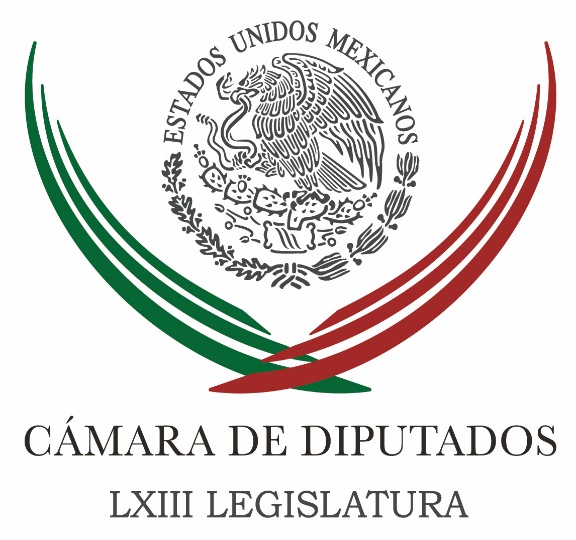 Carpeta InformativaTercer CorteResumen: PAN y PRD piden diálogo con Osorio por crisis en CongresoRaúl Cervantes daría continuidad a la impunidad en casos de corrupción, de ser nombrado fiscal generalAutismo debe ser considerado en México como problema de salud pública: MORENAAún hay pendientes en materia de telecomunicaciones: PRDPeña Nieto y Xi Jinping dialogan sobre avances en relación México-ChinaEn TLCAN, alcanzaron acuerdos preliminares 11 grupos: SEConago cerrará filas con gobierno federal en apoyo a 'dreamers'Dedazo en el PRI es igual al de Morena: Ivonne OrtegaExitosa, segunda ronda de renegociación del TLCAN: Castañón04 de septiembre de 2017TEMA(S): Trabajo LegislativoFECHA: 04/09/17HORA: 15:02NOTICIERO: Milenio.comEMISIÓN: Tercer CorteESTACION: Online:GRUPO: Milenio.com0PAN y PRD piden diálogo con Osorio por crisis en CongresoFernando Damián, reportero: Las fracciones del PAN, PRD y Movimiento Ciudadano en San Lázaro llamaron al secretario de Gobernación, Miguel Ángel Osorio Chong, a un diálogo público de carácter urgente para resolver la crisis en el Congreso de la Unión.Los legisladores pidieron a la presidenta de la Mesa Directiva, María Guadalupe Murguía, solicitar de manera oficial el encuentro con el responsable de la política interior.En conferencia de prensa conjunta, los coordinadores parlamentarios del PAN, Marko Cortés; del PRD, Francisco Martínez Neri, y de Movimiento Ciudadano, Clemente Castañeda, refrendaron su condicionamiento de respaldar la elección de la nueva Mesa Directiva de la Cámara de Diputados, a cambio de que el Senado dé marcha atrás al ‘pase automático’ del procurador Raúl Cervantes a la Fiscalía General de la República.El 1 de septiembre, los legisladores de oposición impidieron la elección la Mesa Directiva para el nuevo periodo ordinario de sesiones, por lo que la permanencia de la panista Guadalupe Murguía en el cargo fue prorrogado cinco días.Su cargo como presidenta concluye el último minuto del 5 de septiembre, y la Ley Orgánica del Congreso General no establece previsiones, en caso de que los desacuerdos persistan más allá del plazo convenido. dlp/mTEMA(S): Trabajo LegislativoFECHA: 04/09/17HORA: 16:03NOTICIERO: Enfoque NoticiasEMISIÓN: Tercer CorteESTACION: Online:GRUPO: Enfoque Noticias0Raúl Cervantes daría continuidad a la impunidad en casos de corrupción, de ser nombrado fiscal generalSergio Perdomo, reportero: Permitir que el Procurador General de la República, Raúl Cervantes Andrade, tenga “pase automático” para encabezar la Fiscalía General –como lo pretenden el PRI y PVEM–, sería un gravísimo error político, ya que se daría continuidad a la impunidad y corrupción que permea todo el aparato gubernamental durante casi una década, advirtió el diputado Rogerio Castro Vázquez.El Presidente de la Comisión de Transparencia y Anticorrupción de la Cámara de Diputados sostuvo que es inadmisible colocar a fiscales a modo, como sería el caso de Cervantes Andrade, porque al ser priista encubriría a funcionarios involucrados en actos de corrupción.“La intención del Gobierno Federal es dejar como Fiscal Anticorrupción a alguien cercano al Presidente Enrique Peña Nieto, para garantizar la impunidad durante los próximos nueve años. Me parece algo muy grave”, lamentó.El también legislador federal de Morena señaló que desde hace varios meses, dicha bancada ha exigido que el nombramiento del Fiscal General de la República se otorgue a una persona de calidad moral intachable, y que dentro de sus funciones públicas pueda desempeñarse con total autonomía.“Raúl Cervantes ha demostrado que no tiene capacidad como Procurador General de la República. Sería una equivocación nombrarlo al frente de la Fiscalía, porque no garantiza ni calidad moral ni autonomía”, puntualizó.Castro Vázquez aclaró que dentro de los personajes inscritos para ocupar el cargo de Fiscal Anticorrupción no hay propuestas de Morena. Sin embargo, agregó, Tatiana Clouthier Carrillo e Irma Eréndira Sandoval cuentan con perfiles excelentes para asumir dicha titularidad, como lo mencionó en días pasado el Dirigente Nacional de ese instituto político, Andrés Manuel López Obrador.“Tatiana Clouthier, asesora de la excandidata de Morena al Gobierno del Estado de México, y Sandoval, Coordinadora del Laboratorio Anticorrupción de la UNAM, son personas con la trayectoria necesaria para encabezar la Fiscalía General”, recalcó.El legislador federal por Yucatán explicó toca al Senado de la República modificar la Ley de la Fiscalía General de la República, que se encuentra en comisiones desde hace tres años, para eliminar el “pase automático” de Procurador a Fiscal durante 9 años.Añadió que esa ley fue aprobada por la Cámara de Diputados en diciembre de 2014 y después enviada al Senado para su revisión, de ahí que los senadores tienen la posibilidad de modificar el artículo transitorio sobre el citado “pase”. dlp/mTEMA(S): Trabajo LegislativoFECHA: 04/09/17HORA: 16:07NOTICIERO: Enfoque NoticiasEMISIÓN: Tercer CorteESTACION: Online:GRUPO: Enfoque Noticias0Autismo debe ser considerado en México como problema de salud pública: MORENASergio Perdomo, reportero: El aumento de la prevalencia del autismo entre la población más joven en México obliga a considerarlo como un problema de salud pública, lo que permitirá conocer con mayor profundidad a quienes presentan este padecimiento, así como las experiencias de sus familias y las instituciones especializadas, con el fin de que la ley en la materia y su reglamento cuenten con una clara conceptualización para brindar una adecuada atención.Así lo manifestó el diputado Virgilio Caballero Pedraza, al inaugurar el Foro “Dialogando sobre la Ley General para la Atención y Protección a Personas con la Condición del Espectro Autista”, que se llevó a cabo este lunes en el Recinto Legislativo de San Lázaro con la participación de especialistas en la materia.“Debemos enfocar políticas públicas para prevenir y evitar la discriminación, estigmatización, exclusión social y económica que impidan la integración en la sociedad de las personas con autismo, porque de esta forma se asegurará una vida digna para ellas y ellos”, aseveró el Vicecoordinador del Grupo Parlamentario de Morena.Destacó que, según datos de la organización Autism Speaks, alrededor de 400 mil niños mexicanos tienen autismo, con lo que dicha enfermedad se ubica por encima del cáncer infantil o la diabetes. De ahí que, consideró, foros como éste se constituyan en la vía para lograr el diagnóstico y la atención temprana, así como sensibilizar e informar a la población sobre este padecimiento.En su oportunidad, la diputada Patricia Aceves Pastrana, Presidenta de la Comisión Especial para Revisar y Analizar la Legislación y Políticas en Materia de Atención a la Niñez y Adolescencia con Autismo y otros Trastornos Generalizados del Desarrollo, destacó que dicha instancia trabaja en la actualización de la normatividad en la materia, para mejorar la calidad de vida de quienes padecen este espectro.La también organizadora del evento lamentó que es común encontrar información que muestra claramente la discriminación que enfrentan los niños y niñas con autismo en México. “Esta problemática es propiciada por falta de conocimiento sobre el tema y la ausencia de una garantía efectiva de sus derechos”, subrayó.En compañía de sus compañeros de bancada Virgilio Caballero y Roberto Cañedo Jiménez, la diputada Patricia Aceves demandó un trabajo serio para erradicar el desconocimiento y desatención del autismo y sus efectos, así como eliminar su invisibilidad en la agenda de inclusión, atención y seguridad para el desarrollo de las personas afectadas en nuestro país.A lo largo de esta jornada, académicos, especialistas e interesados en el autismo abordaron diversos temas, entre ellos: “Disposiciones Generales”, “Derechos”, “Obligaciones Institucionales” y “Comisión Interinstitucional”.En el Foro participaron representantes de la Clínica Mexicana de Autismo CLIMA, el Centro de Atención Integral AMAAC, la Fundación Mexicana de Autismo Tato, la organización APAPACHE, la Universidad de Guadalajara y la Asociación Integral de Asistencia a los Trastornos del Espectro Autista ATRAE, así como de la Clínica del Autismo de la Ciudad de México y del Centro de Atención Especial, entre otros.dlp/mTEMA(S): Trabajo LegislativoFECHA: 4/09/17HORA: 18:22NOTICIERO: La Crónica.comESTACIÓN: Online GRUPO: Crónica0Aún hay pendientes en materia de telecomunicaciones: PRDNOTIMEX.- Frente en la transformación digital, en el Congreso de la Unión tenemos la responsabilidad de actualizar la Ley Federal de Telecomunicaciones al mismo ritmo de los avances tecnológicos, consideró la senadora Angélica de la Peña Gómez.Ello, abundó, para garantizar que las y los mexicanos gocen de sus derechos en condiciones de igualdad y con los mecanismos necesarios para la exigibilidad de su aplicación.Durante el foro “Telecomunicaciones y Radiodifusión: los retos que vienen”, la legisladora del PRD señaló que el Senado de la República recibió una minuta de la Cámara de Diputados que modifica diversos preceptos de la legislación en materia de telecomunicaciones, la cual deberá analizarse con absoluta responsabilidad y con el acompañamiento de expertas y expertos en este campo.“Cualquier modificación incidiría en una serie de preceptos y principios que caracterizan los derechos de usuarios y de las audiencias y el fortalecimiento de instituciones, particularmente, al Instituto Federal de Telecomunicaciones (IFT), entre otros importantes aspectos”, añadió.En relación con lo anterior, De la Peña Gómez recordó que definir al IFT como un organismo autónomo requirió de un gran esfuerzo que partió de las propuestas y opinión de especialistas y significó un gran avance.“Hoy que el IFT está a punto de iniciar una segunda etapa, de consolidación, con un proceso para elegir o reelegir a quien lo dirige, es momento de realizar un balance y para ello debe rendirnos cuentas”, acotó.La también presidenta de la Comisión de Derechos Humanos del Senado, apuntó que una de las prioridades del Congreso es que los distintos grupos que conforman la sociedad mexicana, especialmente aquellos que se encuentran en una situación de vulnerablidad, conozcan la Ley.De igual forma, sus derechos y las obligaciones que tienen con ellos las autoridades y concesionarios, así como los instrumentos para su plena aplicación.Entre los pendientes en esta materia, se encuentran la paridad en la integración del IFT, la protección de la identidad y el libre desarrollo de la personalidad de todas las personas, pero particularmente, de niñas, niños y adolescentes, y la promoción de la perspectiva de género.Son muchos los retos en el sector de telecomunicaciones, uno de los más complejos son las resistencias de todo tipo a las nuevas directrices de la propia Ley a partir de los mandatos de la Constitución, oposición a la transparencia, oposición a legitimar lo que establece la legislación.   Jam/mTEMA(S): Información GeneralFECHA: 04/09/17HORA: 13:14NOTICIERO: Enfoque NoticiasEMISIÓN: Tercer CorteESTACION: Online:GRUPO: Enfoque Noticias0Peña Nieto y Xi Jinping dialogan sobre avances en relación México-ChinaNotimex: Xiamen.- Los presidentes de México, Enrique Peña Nieto, y de China, Xi Jinping, dialogaron sobre los avances logrados en los últimos años en ámbitos prioritarios de la relación bilateral, como el comercio, la inversión y el turismo.En el marco de la participación del mandatario mexicano en la Cumbre de Economías Emergentes y Países en Desarrollo, reconocieron los progresos logrados en los últimos años, como el acceso de productos mexicanos al mercado chino, entre ellos la carne de cerdo, el tequila, berries, entre otros productos.Además de la participación de empresas chinas en la exploración y extracción de hidrocarburos mexicanos, así como en el desarrollo de la Red Compartida, y señalaron que estos flujos de inversión se han fortalecido por la instalación del Fondo Binacional México-China en 2014.Ambos mandatarios conversaron sobre el inicio de las operaciones en México, en junio de 2016, del Banco de Industria y Comercio de China (ICBC) y del Banco de China.Así como de la ampliación de la conectividad aérea, con el inicio de operaciones del vuelo Guangzhou-Vancouver-Ciudad de México, de China Southern Airlines, primera aerolínea china en establecer una ruta de pasajeros a México.Previo a una cena que ofreció el presidente chino a los presidentes de Rusia, Vladimir Putin; Brasil, Michel Temer; Sudáfrica, Jacob Zuma, y el primer ministro de la India, Narenda Modi, integrantes del BRICS, y a Peña Nieto como invitado, intercambiaron puntos de vista sobre la iniciativa “Un Cinturón, Una Ruta”, impulsada por Xi Jinping.En la cuarta visita del jefe del Ejecutivo federal a China, y el séptimo encuentro bilateral con su homólogo chino, en el marco del 45 aniversario del establecimiento de relaciones diplomáticas entre ambos países, los presidentes afirmaron que estas reuniones han generado avances concretos en ámbitos prioritarios de la relación bilateral, como el comercio, la inversión y el turismo.Peña Nieto agradeció a su homólogo chino por el apoyo para combatir el mercado ilícito de la totoaba y reiteraron su compromiso con la conservación de las especies en peligro de extinción, en particular de la vaquita marina, cetáceo endémico del Alto Golfo del Mar de Cortés.Ambos refrendaron su voluntad por defender el libre comercio, en el marco de un sistema multilateral basado en reglas claras, y el mandatario mexicano enfatizó que en el inicio de la renegociación del Tratado de Libre Comercio de América del Norte (TLCAN) la posición de México seguirá siendo seria y constructiva, poniendo el interés nacional por delante y buscando un resultado en el que los tres países ganen. dlp/mTEMA(S): Información GeneralFECHA: 4/09/17HORA: 19:47NOTICIERO: Excelsior.comESTACIÓN: Online GRUPO: Excélsior0En TLCAN, alcanzaron acuerdos preliminares 11 grupos: SELa retórica negativa del presidente Donald Trump 'no ha contaminado' la segunda ronda de renegociaciones, aseguró el subsecretario Juan Carlos Becker a senadoresIVÁN E. SALDAÑA.- CIUDAD DE MÉXICO. El subsecretario de Comercio Exterior de la Secretaría de Economía, Juan Carlos Becker, aseguró a senadores de la República que la retórica negativa del presidente Donald Trump “no ha contaminado” la segunda ronda de renegociaciones del Tratado de Libre Comercio de América del Norte (TLCAN), que por cuarto día se lleva a cabo en México.De acuerdo a la senadora Dolores Padierna y a los senadores Gerardo Flores y Ascención Orihuela, en la reunión privada de este lunes con el funcionario se habló de un saldo positivo en términos generales, permitiendo ya que 11 grupos con temas en telecomunicaciones, empresas del Estado, aduanas y textiles cerraran conversaciones, logrando su primera redacción para alcanzar acuerdos en la tercera ronda que se llevará en Canadá.Entrevistados por Grupo Imagen, Flores y Orihuela señalaron que el subsecretario de Economía les informó que hay 12 grupos más que siguen trabajando durante este lunes y martes, enfocados en temas de inversión, reglas de origen y controversias comerciales, entre otros.Por otra parte, en una tarjeta informativa, Dolores Padierna explicó que:Se habló de la industria textil, que hubo una discusión muy franca sobre el anexo V que habla de las reglas de origen en toda la industria textil, dice que van a aplicar una regla que se llama de dar preferencia arancelaria a algunos productos que no cumplan con las reglas de origen; todo este capítulo doce que es muy complicado, que las reglas de origen de la industria textil son producto por producto, y que son muchos productos, pero que van por buen comino las pláticas”.SEPARAR REGLAS EN COMERCIO AGROPECUARIOBecker informó a los senadores que existe una controversia en las negociaciones con Canadá y Estados Unidos respecto al comercio de agricultura, pues México pide separar las reglas del libre mercado de las medidas sanitarias y fitosanitarias.(México pide) que haya un capítulo exprofeso de medidas sanitarias y fitosanitarias, siempre y cuando estén basadas en la ciencia, reconocer la integración que actualmente tiene y que sea un capítulo ágil y no tan complicado como los originales capítulos del TLCAN, que de eso todo el grupo que está revisando el tema agropecuario, pues está llegando al consenso de que no se le pueden poner aranceles, que en ese tema todo sigue igual, que la discusión está basada en los subsidios y en los apoyos y que sobre de eso se está dando la discusión”, explicó la senadora Padierna.Sobre la entrada temporal a trabajadores o Visas TLCAN, Padierna Luna relató que México y Canadá coinciden que deben implementarse en toda la región, pero Estados Unidos piensa que eso impactará su decisión migratoria y no han aceptadoEl encuentro entre el funcionario y los legisladores se dio en el Senado de la República, en el marco del cuarto día de cinco de la segunda ronda de negociaciones comerciales con Canadá y Estados Unidos que se realiza en un hotel de la Ciudad de México.Por otra parte, los senadores de la República se reunirán con el secretario Ildefonso Guajardo el próximo miércoles, un día después de que termine la segunda ronda de renegociaciones.   Jam/mTEMA(S): Información GeneralFECHA: 4/09/17HORA: 16:42NOTICIERO: Excelsior.comESTACIÓN: Online GRUPO: Excélsior0Conago cerrará filas con gobierno federal en apoyo a 'dreamers'El presidente de la Conferencia Nacional de Gobernadores, Miguel Ángel Mancera advirtió que no permitirán atropellos en contra de los connacionales en EU ante la inminente cancelación del programa DACAWENDY ROA.- CIUDAD DE MÉXICO. La Conferencia Nacional de Gobernadores (Conago) no permitirá que se comentan atropellos en contra de los connacionales radicados en Estados Unidos, aseguró su presidente y jefe de gobierno de la Ciudad de México, Miguel Ángel Mancera.Ante la posibilidad de que el presidente de Estados Unidos, Donald Trump cancele el programa de Acción Diferida para los Llegados en la Infancia, mejor conocido por sus siglas en inglés como DACA (Deferred Action for Childhood Arrivals), Mancera Espinosa señaló que desde la Conago cerrarán filas con el gobierno federal y apoyarán en lo que sea necesario a los llamados dreamers.Haremos un llamado para este cierre de filas, con la cancillería también, me parece que esta tiene que ser una acción por México. Lo que se decida, finalmente la reacción tiene que ser una reacción unánime, una reacción nacional, tiene que ser una reacción en donde privilegiemos los derechos que tienen todos nuestros connacionales, que bueno pues nacieron allá, crecieron allá y esta acción ejecutiva les daba un derecho y vamos a ver qué es lo que sucede”, advirtió Mancera.El DACA, que fue instituido durante el gobierno del expresidente estadunidense Barak Obama, actualmente protege a más de 788 mil jóvenes indocumentados de diversas nacionalidades que llegaron de pequeños a la Unión Americana, si Trump eliminara este beneficio, también serían cancelados sus permisos de trabajo y serían deportados en cualquier momento.Mancera señaló que esperarán a que este martes el mandatario de Estados Unidos informe su determinación sobre el DACA que entró en vigor el 15 de agosto de 2012 y, en caso de que decidiera echarlo abajo, la Conago trabajará diferentes líneas de acción para atender a los jóvenes mexicanos.Haremos acciones de difusión, haremos acciones de apoyo, haremos acciones de asesoría, son varias las que podría yo enunciar, pero no las queremos hacer de manera aislada sino vamos a esperar también al posicionamiento de nuestra cancillería y bueno pues estaremos atentos, yo estoy seguro que habrá una reacción, es un cierre de filas nacional el que se requiere porque es una afectación a México”, aseveró el presidente de la Conago.De acuerdo con los expertos, el DACA no sólo ha cambiado la vida de miles de jóvenes indocumentados, sino también ha contribuido significativamente en la economía de Estados Unidos. Según estimaciones, tan sólo durante la próxima década los beneficiarios del programa aportarían más de 460 mil millones de dólares al Producto Interno Bruto (PIB) de aquel país.   Jam/mTEMA(S): Partidos PolíticosFECHA: 04/09/17HORA: 17:21NOTICIERO: Noticias MVSEMISIÓN: Tercer CorteESTACION: Online:GRUPO: Noticias MVS0Dedazo en el PRI es igual al de Morena: Ivonne OrtegaRené Cruz González, reportero: La ex secretaria general del PRI, Ivonne Ortega Pacheco, afirmó que el dedazo en ese instituto político es igual al de Morena.En un mensaje difundido a través de sus redes sociales, la también aspirante a la presidencia dijo que los militantes priistas luchan para que ya no haya imposiciones, sino para que sea la base militante y ciudadana quienes decidan democráticamente a los candidatos.“El dedazo de la cúpula, sea de una persona o de unas cuantas ofende y lastima a los militantes y simpatizantes de cualquier partido. Por eso no debe existir el dedazo. En el PRI, los militantes estamos luchando para que ya no haya imposiciones como en Morena, sino para que sea la base militante y la ciudadanía, quienes decidan democráticamente a los candidatos y candidatas”.Ortega Pacheco aseveró que el dirigente de Morena, Andrés Manuel López Obrador, es una persona que impone y juzga sin escuchar a nadie, lo que quedó demostrado con la designación de Claudia Sheinbaum como virtual candidata al gobierno de la ciudad.“Lo que diga mi dedito, eso es lo que sucedió hace unos días con Morena y se consumó ayer con la designación de Claudia Sheinbaum como virtual candidata de ese partido al gobierno de la Ciudad de México. "Cada partido tiene su cúpula, y en Morena la cúpula es una sola persona: Andrés Manuel López Obrador. Esa persona impone, juzga, condena o absuelve sin escuchar a nadie”.Ivonne Ortega insistió que quien quiera ser candidato del PRI tiene que presentarse ante los priistas y los ciudadanos y convencerlos de que es la mejor opción y que va a gobernar para ellos. dlp/mTEMA(S): Información GeneralFECHA: 4/09/17HORA: 19:29NOTICIERO: La Crónica.comESTACIÓN: Online GRUPO: Crónica0Exitosa, segunda ronda de renegociación del TLCAN: CastañónNOTIMEX.- Aunque aún es prematuro hablar de resultados de la renegociación del Tratado de Libre Comercio de América del Norte (TLCAN), el presidente del Consejo Coordinador Empresarial (CCE), Juan Pablo Castañón, aseguró que esta segunda ronda ha sido exitosa porque hay avances en los temas agropecuarios, de telecomunicaciones e inversión.Tras concluir las actividades del cuarto día de actividades en la segunda ronda de modernización del TLCAN, puntualizó que en dicho proceso se tuvieron adelantos en facilitación comercial y de pequeñas y medianas empresas (Pymes).Señaló que si bien solo fueron instaladas 13 de las 25 mesas de trabajo acordadas para esta ronda, los equipos negociadores de cada país hicieron sus propuestas y se registraron avances.   Jam/m